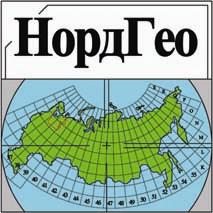 ОБЩЕСТВО С ОГРАНИЧЕННОЙ  ОТВЕТСТВЕННОСТЬЮ«НордГео»163000, г. Архангельск, пр. Троицкий, д. 106, оф. 37А, тел: 8 (8182) 47-88-34, факс: 8 (8182) 210-600e-mail: nordgeo@bk.ru ОГРН: 1132901011055 ИНН: 2901241968 КПП: 290101001ПРОЕКТ МЕЖЕВАНИЯДля размещения линейного объекта «Строительство II и III очереди кольцевого водовода. II очередь. Участок от пересечения ул. Тимме Я. и просп. Дзержинского до пересечения просп. Дзержинского и ул. 23-й Гвардейской Дивизии»выполнен на основании распоряжения Главы муниципального образования "Город Архангельск" от 19.03.2020 № 975р «О подготовке документации по планировке территории для размещения линейного объекта «Строительство II и III очереди кольцевого водовода. II очередь. Участок от пересечения ул. Тимме Я. и просп. Дзержинского до пересечения просп. Дзержинского и ул. 23-й Гвардейской Дивизии»Директор ООО «НордГео»                                                              Демин А.А.Архангельск2020СОДЕРЖАНИЕВВЕДЕНИЕПроект межевания территории в границах участка от пересечения ул. Тимме и пр. Дзержинского, до пересечения пр. Дзержинского и ул. 23-й Гвардейской Дивизии выполнен на основании распоряжения Главы муниципального образования "Город Архангельск" от 19.03.2020 № 975р «О подготовке документации по планировке территории для размещения линейного объекта «Строительство II и III очереди кольцевого водовода. II очередь. Участок от пересечения ул. Тимме Я. и просп. Дзержинского до пересечения просп. Дзержинского и ул. 23-й Гвардейской Дивизии».Проект межевания разработан в соответствии с:- Градостроительным кодексом Российской Федерации от 29.12.2004 №190-ФЗ;- Земельным кодексом Российской Федерации от 25.10.2001 №136-ФЗ;- СП 42.13330 "Градостроительство. Планировка и застройка городских и сельских поселений. Актуализированная редакция СНиП 2.07.01-89*";- СНиП 11-04-2003 "Инструкция о порядке разработки, согласования, экспертизы и утверждения градостроительной документации".В работе учитывалась и анализировалась следующая документация:- Генеральный план муниципального образования "Город Архангельск", утвержденный решением Архангельского городского Совета депутатов 
от 26.05.2009 № 872 (с изменениями);- Распоряжение Главы муниципального образования "Город Архангельск" от 19.03.2020 № 975р «О подготовке документации по планировке территории для размещения линейного объекта «Строительство II и III очереди кольцевого водовода. II очередь. Участок от пересечения ул. Тимме Я. и просп. Дзержинского до пересечения просп. Дзержинского и ул. 23-й Гвардейской Дивизии»;- Правила землепользования и застройки муниципального образования "Город Архангельск", утвержденные решением Архангельской городской думы от 13.12.2012 №516 (с изменениями и дополнениями);- СН 456-73 Нормы отвода земель для магистральных водоводов и канализационных коллекторов;- материалы единого государственного реестра недвижимости;- материалы натурного геодезического обследования территории;- кадастровый план территории от 14.09.2018 КУВИ-001/2018-9376566, выданный филиалом ФГБУ "ФКП Росреестра" по Архангельской области 
и Ненецкому автономному округу на кадастровый квартал 29:22:050102;- кадастровый план территории от 14.09.2018 № КУВИ-001/2018-9375977, выданный филиалом ФГБУ "ФКП Росреестра" по Архангельской области 
и Ненецкому автономному округу на кадастровый квартал 29:22:050110.ПРОЕКТ МЕЖЕВАНИЯТерритория проектирования расположена в границах муниципального
образования «Город Архангельск» Архангельской области. 
Красные линии данным проектом не разрабатываются.При анализе исходной документации были сформированы 2 земельных участка в виде публичных сервитутов - для строительства объекта  «Строительство II и III очереди кольцевого водовода. II очередь. Участок от пересечения ул. Тимме Я. и просп. Дзержинского до пересечения просп. Дзержинского и ул. 23-й Гвардейской Дивизии» (условный номер – сервитут 1) и для размещения и эксплуатации объекта «Строительство II и III очереди кольцевого водовода. II очередь. Участок от пересечения ул. Тимме Я. и просп. Дзержинского до пересечения просп. Дзержинского и ул. 23-й Гвардейской Дивизии» (условный номер – сервитут 2).Согласно сведениям единого государственного реестра недвижимости (ЕГРН), образуемые публичные сервитуты частично находятся  в границах земельных участков с кадастровыми номерами 29:22:050102:57 и 29:22:050102:64,  а также на землях государственной (муниципальной) собственности. Сведения по земельным участкам, по которым проходят формируемые публичные сервитуты, представлены в таблице 2.Расположение образуемых публичных сервитутов и существующих земельных участков показаны на чертеже проекта межевания (для строительства объекта) и на чертеже проекта межевания (для размещения и эксплуатации объекта). Проектные предложения по формируемым публичным сервитутам представлены в таблице 1.Координаты поворотных точек границ формируемых публичных сервитутов приведены в таблице 3 и 4.Территория, в отношении которой подготовлен проект межевания, расположена в границе зоны санитарного разрыва от железнодорожных путей.Проектируемая трасса водопровода не проходит по территории особо охраняемых природных территорий, землям сельскохозяйственного назначения, лесного и водного фондов.Границы территорий объектов культурного наследия и границы зон действия публичных сервитутов не выявлены.Таблица 1 – Характеристики земельных участков, подлежащих образованиюТаблица 2 – Характеристики земельных участков, сведения о которых содержатся в ЕГРНТаблица 3 – Каталог координат формируемого сервитута (для строительства объекта)Таблица 4 – Каталог координат формируемого сервитута (для размещения и эксплуатации объекта)Основная часть проекта межевания территорииОсновная часть проекта межевания территорииОсновная часть проекта межевания территорииВведение1Проект межевания.2Чертеж проекта межевания (для строительства объекта). Масштаб 1:10003Чертеж проекта межевания (для размещения и эксплуатации объекта). Масштаб 1:1000Материалы по обоснованию проекта межевания территорииМатериалы по обоснованию проекта межевания территорииМатериалы по обоснованию проекта межевания территории4Чертеж проекта межевания территории. Зоны с особыми условиями использования территорий. Масштаб 1:2000ПриложениеПриложениеПриложениеРаспоряжение о подготовке ППТ и ПМТ Кадастровый план территории кадастрового квартала 29:22:050102Кадастровый план территории кадастрового квартала 29:22:050110Выписки из ЕГРН Проектируемый земельный участок, обозначениеПроектная площадь, кв. мИсходныехарактеристикиИсходныехарактеристикиПроектныехарактеристикиПроектируемый земельный участок, обозначениеПроектная площадь, кв. мКадастровый номер, категория, вид разрешенного использования земельного участкаПлощадь, занимаемая публичным сервитутом, кв. мПроектныехарактеристики12345Сервитут 18016Земли государственной (муниципальной) собственности; 29:22:050102:57, земли населенных пунктов, разрешенное использование - для размещения и эксплуатации объектов автомобильного транспорта и объектов дорожного хозяйства.3767Категория земель - земли населенных пунктов.Цель установления публичного сервитута: для строительства объекта «Строительство II и III очереди кольцевого водовода. II очередь. Участок от пересечения ул. Тимме Я. и просп. Дзержинского до пересечения просп. Дзержинского и ул. 23-й Гвардейской Дивизии»Сервитут 18016Земли государственной (муниципальной) собственности;29:22:050102:64, земли населенных пунктов, разрешенное использование - земли запаса (неиспользуемые).119Категория земель - земли населенных пунктов.Цель установления публичного сервитута: для строительства объекта «Строительство II и III очереди кольцевого водовода. II очередь. Участок от пересечения ул. Тимме Я. и просп. Дзержинского до пересечения просп. Дзержинского и ул. 23-й Гвардейской Дивизии»Сервитут 22385Земли государственной (муниципальной) собственности; 29:22:050102:57, земли населенных пунктов, разрешенное использование - для размещения и эксплуатации объектов автомобильного транспорта и объектов дорожного хозяйства.1177Категория земель: земли населенных пунктов;Цель установления публичного сервитута: Для размещения и эксплуатации объекта «Строительство II и III очереди кольцевого водовода. II очередь. Участок от пересечения ул. Тимме Я. и просп. Дзержинского до пересечения просп. Дзержинского и ул. 23-й Гвардейской Дивизии»Кадастровый номерРазрешенное использованиеКатегория земельного участкаВид права, правообладатель123429:22:050102:57Для размещения и эксплуатации объектов автомобильного транспорта и объектов дорожного хозяйстваЗемли населённых пунктовСобственность – МО «Город Архангельск»29:22:050102:64Земли запаса (неиспользуемые)Земли населённых пунктовСобственность – МО «Город Архангельск»Номер точкиКоординаты, м
(система координат МСК-29)Координаты, м
(система координат МСК-29)Номер точкиXY1652160.002522122.822652163.662522121.283652178.382522114.074652195.162522105.795652198.702522103.746652241.042522079.127652273.912522060.008652274.522522061.059652288.812522052.6710652281.772522040.5711652267.472522048.9412652268.882522051.3513652236.012522070.4714652193.672522095.0915652190.432522096.9716652173.962522105.0917652159.522522112.1718652156.452522113.4619652154.042522114.2820652157.272522123.7521652140.292522129.5322652137.062522120.0623652135.212522120.6924652089.712522136.1825652046.712522152.0726652037.712522155.4427652032.892522156.7328652031.902522156.9529652011.962522159.9330651984.812522163.9831651980.602522164.3132651922.212522164.6933651891.792522164.8934651879.742522163.9935651832.822522159.9736651822.012522158.5737651820.722522168.4938651831.752522169.9139651878.942522173.9640651891.452522174.89Номер точкиКоординаты, м
(система координат МСК-29)Координаты, м
(система координат МСК-29)Номер точкиXY41651922.272522174.6942651981.022522174.3143651985.942522173.9344652013.442522169.8245652033.732522166.7946652035.282522166.4547652040.772522164.9748652050.192522161.4449652093.052522145.6050652138.442522130.1651651749.672522147.5752651774.942522152.4253651777.922522152.8654651804.132522156.2555651802.852522166.1756651776.552522162.7757651773.272522162.2858651747.522522157.3459651721.242522150.7760651710.032522159.2361651703.872522151.0762651709.542522146.9263651646.652522124.0564651612.152522111.4165651523.732522079.0266651521.262522074.0667651513.532522071.1268651518.512522058.0369651532.202522063.2470651529.972522069.1171651530.152522069.4872651529.652522070.8073651576.872522087.9074651595.162522094.5475651615.592522102.0276651650.082522114.6577651720.572522140.2978651745.352522146.4979651745.432522146.51Номер точкиКоординаты, м
(система координат МСК-29)Координаты, м
(система координат МСК-29)Номер точкиXY1651522.542522068.772651524.102522069.363651524.302522068.844651526.292522069.575651528.402522073.816651716.442522142.697651717.962522143.208651719.492522143.639651748.612522151.0010651774.372522155.8711651776.162522156.1612651832.452522163.4513651888.792522168.2814651890.212522168.3615651891.632522168.3916651980.772522167.8117651982.962522167.7218651985.142522167.4819652032.492522160.4020652034.892522159.9321652038.762522158.7822652084.812522141.5423652132.992522125.1524652157.342522116.8625652159.172522116.1726652160.962522115.3727652190.082522101.1328652192.072522100.0729652263.402522058.6030652275.312522051.6831652276.472522053.6632652277.772522052.9133652278.122522053.5234652264.912522061.1935652193.532522102.6936652191.452522103.8037652162.232522118.0938652160.322522118.94Номер точкиКоординаты, м
(система координат МСК-29)Координаты, м
(система координат МСК-29)Номер точкиXY39652158.362522119.6840652133.952522127.9941652085.822522144.3742652039.722522161.6343652035.612522162.8544652033.002522163.3645651985.522522170.4546651983.192522170.7147651980.852522170.8148651891.612522171.3949651890.092522171.3650651888.572522171.2751651832.132522166.4352651775.732522159.1353651773.852522158.8354651747.972522153.9355651718.712522146.5356651717.072522146.0657651715.452522145.5258651526.242522076.22